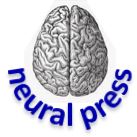 Author Declaration Form 
Title of Manuscript:This manuscript, or part of it, has neither been published nor is currently under consideration by any other Journal. I declare that:(Please tick the relevant statement below):My co-authors listed below have read the manuscript and approved its submission to Journal of Multiscale Neuroscience. Each author has signed to that effect below, orWe understand that the Corresponding Author is the sole contact for the Editorial process (including Chief Editor and direct communication with JMN Editorial Desk. He/she is responsible for communicating with the other authors about progress, submissions of revisions and final approval of proofs.  All authors confirm that we have provided a current, correct email address which is accessible by the Corresponding Author and which has been configured to accept email from chief.editor@neuralpress.orgCo-Author’s name						Email Address Corresponding author’s nameCorresponding author signature